Stellar EarplugBesides war scenario our Defence personnel are regularly exposed to high level of noise in their work environment. Ground running of aircrafts for routine maintenance and preparation for flights exposes the service crew to noise levels in the range of 120-135 dB A. Artillery and Armoured Corps personnel are exposed to high intensity impulse noise of 163dBpeak or more during firing. Traditional earplugs attenuate the noise but drastically reduce intelligibility of oral communication (commands and instructions).Stellar ear plug is a level dependent/amplitude sensitive earplug designed to provide protection against the high impulse noise levels encountered during firing of weapons/weapon systems. Unique features:Imparts enhanced protection with increasing peak noise levels. Renders negligible reduction up to 100dBpeak (range of normal conversation).Enables discernible communication in noise. Appropriate for impulse and mixed noise scenarioUtility:Protects from Noise Induced Hearing Loss Improves speech intelligibility below 100dB peakApplications:Defence: Infantry, Artillery, Armoured Vehicle Crew, GunnersCivil: Industrial Workshops		Trials Conducted at PXE, Balasore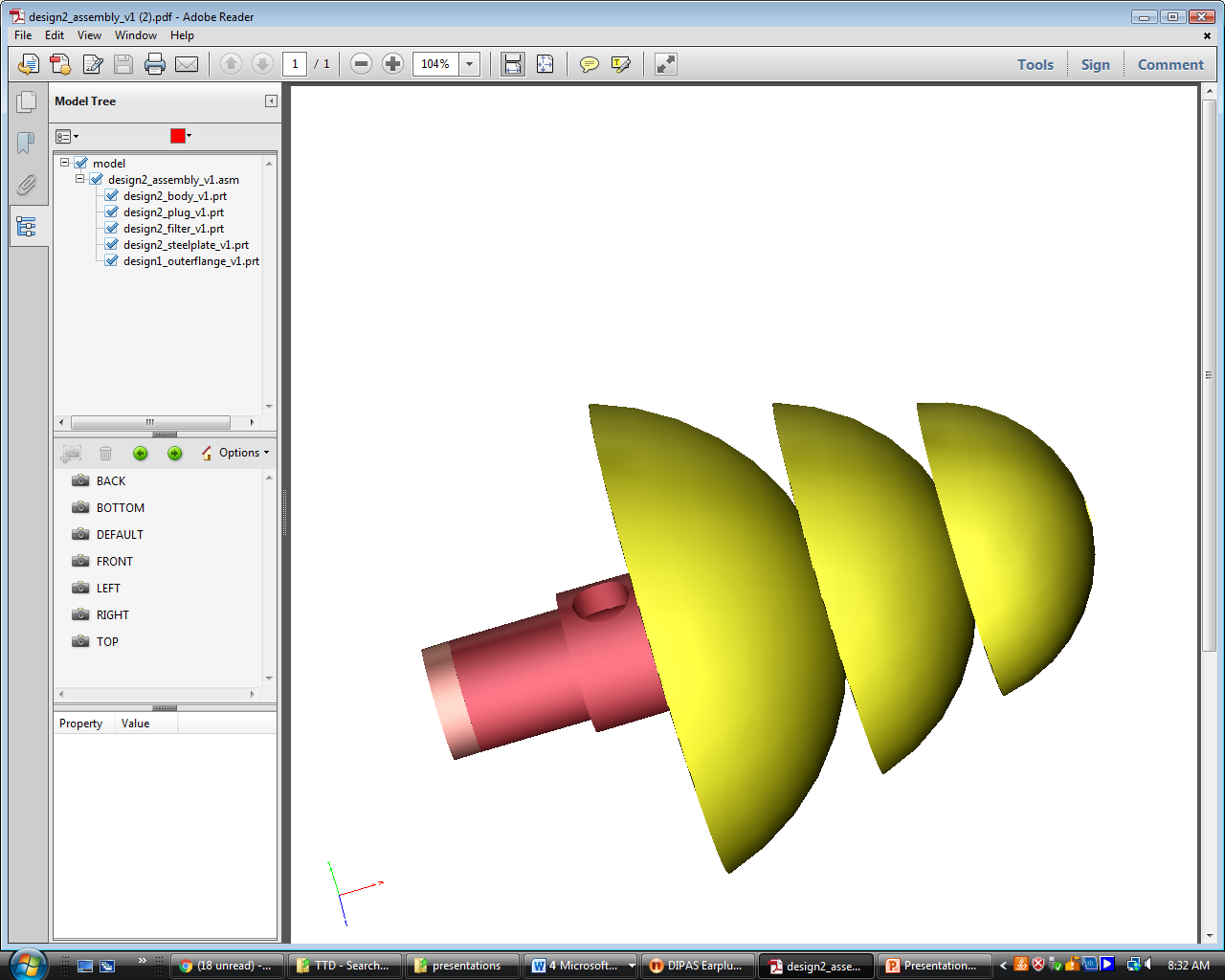 